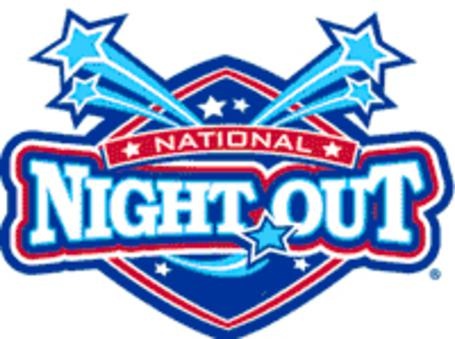 Tuesday August 1, 20176:00 pmDowntownGlock BlockFace Painting	Good Neighbors              Music                         Sponsored By:          Mt. Angel Sausage Company       Mt. Angel                      Mt. Angel 		                City of Mt. AngelPolice Department	Fire Department   	Mt. Angel Chamber of Commence